まちのがっこう　申込書＜まちのがっこう日程表＞　　申込日に○を付けてください　　　　　　　　　お名前（　　　　　　　　　　　　　　　　）備考欄＜まちのがっこう日程表＞　控え備考欄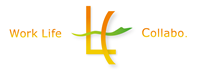 子ども氏名（ふりがな）呼ばれたいニックネーム年齢・誕生日（　　　　　　）歳　　／　　　　　　年　　　　月　　　　日生小学校名　　　　　　　　　　　　　　　　　　　　小学校（　　　　年生）住　所保護者氏名緊急連絡先①②例）○○－○○－○○（母携帯）登校の方法①　保護者が送迎②　自分で歩きor　自転車③　その他（　　　　　　　　　　　　　　　　　　）メールアドレスアレルギーなしあり　（　　　　　　　　　　　　　　　　　　）配慮が必要な特性などその他連絡事項3/25（土）3/26(日)3/27(月)3/28(火)3/29(水)3/30(木)3/31(金)4/1(土)4/2(日)4/3(月)4/4(火)4/5(水)4/6(木)4/7(金)4/8(土)4/9(日)3/25（土）3/26(日)3/27(月)3/28(火)3/29(水)3/30(木)3/31(金)4/1(土)4/2(日)4/3(月)4/4(火)4/5(水)4/6(木)4/7(金)4/8(土)4/9(日)